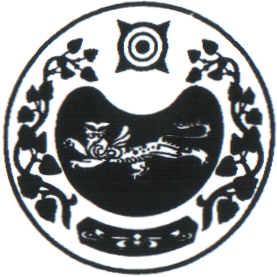 ПОСТАНОВЛЕНИЕот 09.03.2023г.                                      аал Чарков                                                 №   13-пО внесении изменений в постановлениеАдминистрации Чарковского сельсоветаот  28.03.2017г.  №  24/1-п   «О признании гражданки   Орешковой Н.Г.  и членов её семьинуждающимися в улучшении жилищных условий»	В соответствии   ч.1 п.1 статьи 51 жилищного Кодекса Российской Федерации от 29.12.2004 № 188-ФЗ и личного заявления гражданки Орешковой Надежды Геннадьевны, свидетельство о рождении I-ПВ № 730246 Орешковой Светланы Александровны,  свидетельство о рождении I-ПВ № 747694 Орешковой Алёны Александровны, Администрация Чарковского сельсоветаПОСТАНОВЛЯЕТ:1. Внести изменения в Постановление от  28.03.2017г.  №  24/1-п   «О признании гражданки   Орешковой Н.Г.  и членов её семьи нуждающимися в улучшении жилищных условий» постановление читать в следующей редакции: «Признать гр. Орешкову Надежду Геннадьевну и членов её семьи:- Орешкова Александра Валерьевича;- Бельскую Марию Геннадьевну;- Орешкова Евгения Александровича;- Орешкова Романа Александровича;- Орешкову Светлану Александровну;- Орешкову Алёну Александровнунуждающимися в  жилом помещении».2. Специалисту 2 категории администрации Чарковского сельсовета Ивановой Н.П. внести изменения в журнале учета граждан, нуждающихся в жилом помещении.3. Настоящее постановление вступает в силу после его подписания.Глава Чарковского сельсовета					А.А. АлексеенкоРОССИЯ ФЕДЕРАЦИЯЗЫХАКАС РЕСПУБЛИКАЗЫАFБАН ПИЛТIРI АЙМАFЫЧАРКОВ ААЛНЫН ЧОБIАДМИНИСТРАЦИЯЗЫ